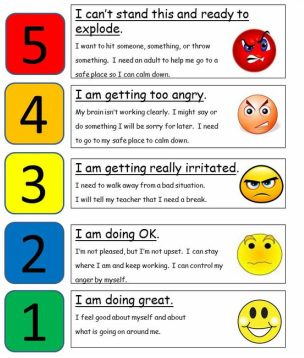 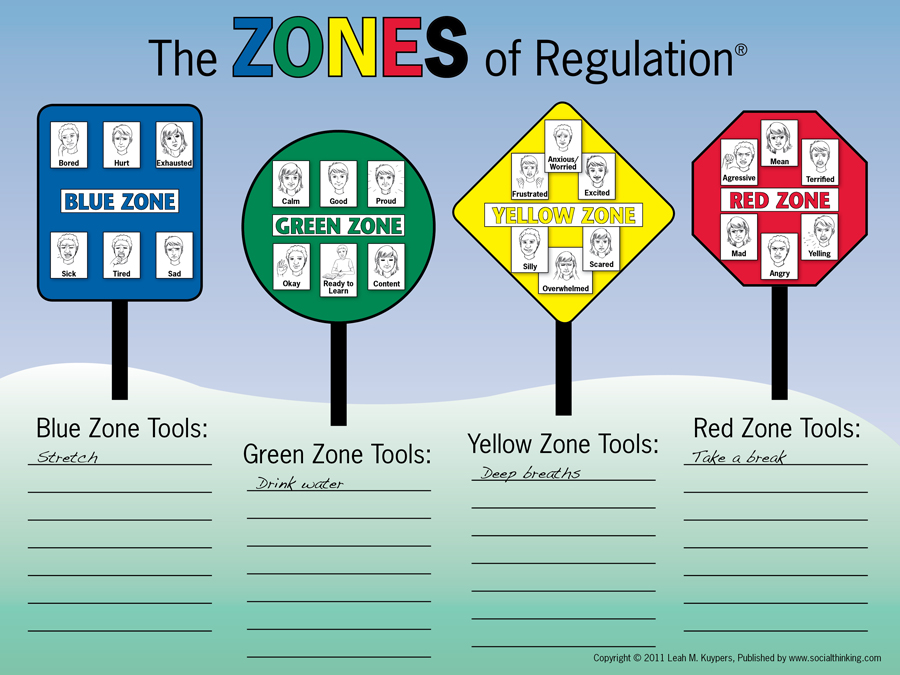 RatingLooks likeFeels likeI can try to: